Итоговый отчет Отдела образования администрации г. Тейково Ивановской области (далее Отдел образования) «О результатах анализа состояния и перспектив развития системы образования за 2022 год», сформирован в соответствии с рекомендациями Департамента образования Ивановской области и адресован широкому кругу читателей: представителям органов законодательной и исполнительной власти, педагогическому сообществу, обучающимся и их родителям, работникам системы образования, общественным организациям и средствам массовой информации.Отчет содержит общую характеристику образовательной системы городского округа Тейково Ивановской области, анализ и оценку результатов деятельности, кадровых, материально-технических и финансовых ресурсов. В документе используются данные государственной статистической отчетности, мониторинговых исследований результатов учебной деятельности, материалы государственной итоговой аттестации выпускников 9-х и 11-х классов, результаты опросов родителей, обучающихся подведомственных Отделу образования образовательных учреждений. Аналитическая информация позволяет оценить результативность управленческих действий, выявить связи и зависимости результатов от ресурсов, определить точки развития на следующий период, составить прогноз рисков и повысить эффективность работы Отдела образования и подведомственных учреждений.Название: Отдел образования администрации г. ТейковоАдрес: 155040, Ивановская область, г. Тейково, ул. Октябрьская, д.2Руководитель: Касьянова Марина АлександровнаКонтактное лицо: Зельтина Юлия ВячеславовнаТелефон: 8-49343-2-44-12Электронная почта: goroo_tei@ivreg.ru - Доклад главы городского округа Тейково Ивановской области Светланы Анатольевны Семеновой о результатах деятельности в городском округе Тейково Ивановской области в 2022 году.- Отчет по оценке результатов реализации муниципальной программы «Развитие образования в городском округе Тейково», утвержденной постановлением администрации городского округа Тейково от 11.11.2013 № 677 «Об утверждении муниципальной программы городского округа Тейково «Развитие образования в городском округе Тейково» (в редакции от 30.12.2022 № 683) за 2022 год - Доклад начальника Отдела образования администрации г. Тейково на ежегодной августовской педагогической конференции "Развитие системы образования  г.о. Тейково в условиях реализации национального проекта «Образование" в 2022 году. - Статистическая форма ОО-1. - Статистическая форма ОО-2. - Статистическая форма 1-ДОД. - Статистическая форма 85-К. - Региональные мониторинговые исследования качества образования. - Независимая оценка качества образования (bus.gov.ru) - Самообследование, проведенное муниципальными образовательными организациями.Деятельность муниципальной системы образования направлена на достижение целей и решение отраслевых задач, определяемых федеральной и региональной политикой образования. Долгосрочной целью образования остаётся повышение его доступности и качества. Образование живет в условиях постоянных перемен и следует государственным образовательным приоритетам, которые подкрепляются федеральными средствами: вчера – это развитие школьной инфраструктуры и строительство детских садов, сегодня - обновление содержания образования, завтра – освоение новых электронных систем и ресурсов образования. Но во все времена непререкаемым приоритетом в образовании было и остаётся воспитание личности ребёнка.Все школы городского округа Тейково Ивановской области обеспечены выходом в сеть Интернет: по итогам года 100% школ подключены по оптоволоконным каналам связи и имеют скорость доступа около 100 Мбит/с. Подключены к ресурсам системы Интернет все дошкольные образовательные учреждения и учреждения дополнительного образования детей.Согласно распоряжению Правительства РФ от 17 декабря 2009 г. № 1993-р переход на электронный документооборот с начала 2012 года является обязательным для всех школ. Во всех школах города ведутся электронный журнал и электронный дневник, которые позволяют автоматизировать процесс контроля над успеваемостью и дающий возможность контролировать накопляемость оценок по предметам.С 2012 года Отдел образования администрации г. Тейково начал работу по исполнению Указа Президента Российской Федерации от 07.05.2012 № 597 «О мероприятиях по реализации государственной социальной политики» в части поэтапного повышения заработной платы педагогических работников учреждений образования. С 2014 года в городском округе Тейково Ивановской области принята постановлением администрации городского округа Тейково Ивановской области муниципальная программа «Развитие образования в городском округе Тейково», в рамках которой в 2022 году действовали следующие подпрограммы:- «Реализация дошкольных образовательных программ»;- «Реализация основных общеобразовательных программ»;- «Реализация дополнительных образовательных программ»;- «Предоставление мер социальной поддержки в сфере образования»;- «Организация муниципальных мероприятий в сфере образования»;- «Обеспечение выполнения функций Муниципального учреждения Централизованная бухгалтерия Отдела образования администрации г. Тейково Ивановской области»;- «Реализация молодежной политики»;- «Реализация мероприятий по профилактике терроризма и экстремизма».	Отдел образования администрации г. Тейково в соответствии с Положением об Отделе образования администрации г. Тейково является отраслевым структурным подразделением администрации городского округа Тейково Ивановской области, осуществляющим функции в сфере образования.Отдел образования в своей деятельности руководствуется: Конституцией Российской Федерации, Федеральным законом Российской Федерации от 29 декабря 2012 г. № 273-ФЗ «Об образовании в Российской Федерации», федеральными законами,  указами  и распоряжениями Президента Российской Федерации,  постановлениями и распоряжениями  Правительства Российской Федерации, нормативными правовыми актами федеральных органов управления образованием, законами и нормативными актами Ивановской области и иными  муниципальными правовыми актами городского округа Тейково Ивановской области. Отдел образования обладает правами юридического лица, имеет обособленное имущество, закрепленное за ним на праве оперативного управления, лицевые и иные счета, открытые в соответствии с законодательством Российской Федерации, печать со своим наименованием, иные печати, штампы и бланки установленного образца.Отдел образования может от своего имени приобретать и осуществлять гражданские права и нести гражданские обязанности, быть истцом и ответчиком в суде.Муниципальные образовательные учреждения реорганизуются и ликвидируются в соответствии с «Порядком создания, реорганизации, изменения типа и ликвидации учреждений г.о. Тейково, а также утверждения уставов учреждений г. о. Тейково и внесения в них изменений», утвержденным постановлением администрации городского округа Тейково Ивановской области, гражданским законодательством и нормативными актами в сфере образования. После создания муниципального образовательного учреждения функции его учредителя, выполняет Отдел образования в части переданных полномочий.Начальник Отдела образования:Касьянова Марина Александровнател. 8 (49343) 2-44-12Специалисты:Главный специалист Отдела образования – Камаева Татьяна Вячеславовна.Главный специалист Отдела образования – Пушкина Светлана Сергеевна.Ведущий специалист Отдела образования – Павлова Виктория Михайловна.Ведущий специалист Отдела образования – Коршунова Марина Викторовна.Тел. 8 (49343) 2-19-62, 8 (49343) 2-43-03Информационно-методическая служба:Методист - Радыгина Эльвира ВячеславовнаТел. 8 (49343) 2-24-98Муниципальное учреждение «Централизованная бухгалтерия Отдела образования администрации г. Тейково Ивановской области»:Руководитель – Рыбакова Елена ВладимировнаТел. 8 (49343) 4-41-54На 01 января 2022 года в городском округе Тейково Ивановской области работает 20 учреждений, подведомственных Отделу образования администрации г. Тейково, в том числе:- 12 муниципальных дошкольных образовательных учреждений, из них МДОУ № 2, 7, 9,10 – общеразвивающего вида, МБДОУ № 3 и 6 – комбинированного вида, МБДОУ № 5 – центр развития ребенка.-  6 муниципальных общеобразовательных школ (в том числе 1 гимназия, 1 открытая (сменная) общеобразовательная школа);- 2 муниципальных учреждения дополнительного образования – детско-юношеская спортивная школа и центр развития творчества детей и юношества.Все образовательные учреждения бюджетного типа.Несмотря на беспрецедентное санкционное давление, большинство предприятий города продолжают стабильно развиваться (ООО «Гам», ООО «Строймонтаж», ООО «УльтраСтаб», ООО «Эвтекс», ООО «ИвМашТорг»). В целях выявления проблемных вопросов, с которыми столкнулись местные производители в результате введения санкций, проведены встречи с их руководителями. На особом контроле находятся градообразующие предприятия города (проводится мониторинг деятельности).На ООО «УльтраСтаб» происходит техническое перевооружение, приобретены новые современные станки известных производителей из Германии, Швейцарии и Китая. В настоящее время ведется монтаж производственных линий.На швейной фабрике ООО «Комфорт» Тейковского ХБК в 2022 году запущена в работу автоматическая линия по пошиву простыней, наволочек и пододеяльников «TEXPA» (Германия), а также автоматический раскройный комплекс «Ozbilim» (Турция). В конце 2022 года приобретена сушильно-ширильная машина, на которой установлена система автоматического исправления перекосов. В отделочном производстве запущено в работу новое, современное турецкое оборудование для разбраковки и паковки готовки продукции.Тейково был и остается промышленным городом – традиционно более 80 процентов объема отгруженных товаров или 1240,7 (в 2021 г. – 3044,4) млн. рублей, приходится на обрабатывающие производства (санкции), снижение по сравнению с предыдущим годом 59,2%.Основным показателем уровня жизни населения являются доходы. В структуре доходов населения наибольший удельный вес занимает среднемесячная заработная плата работников организаций, которая в последние годы стабильно растет. По итогам 12 месяцев 2022 года среднемесячная заработная плата на крупных и средних предприятиях города по данным статистики составила – 33 821,4 (112%).Малое и среднее предпринимательство имеет большое значение в решении экономических и социальных задач, т.к. способствует созданию новых рабочих мест, насыщению потребительского рынка товарами и услугами, увеличению налоговой базы, создает благоприятные условия для развития конкурентной среды.По состоянию на 01.01.2023 в городе зарегистрировано 316 юридических лиц и 572 индивидуальных предпринимателя, самозанятых граждан – 906 человек, которые работают в различных сферах экономики города.Ситуация на рынке труда в городском округе Тейково Ивановской области стабилизируется. Уровень безработицы за отчетный период уменьшился с 0,67% (на начало года) до 0,31 % (на конец года). Количество безработных граждан сократилось со 120 до 54 человек. При этом заявленная работодателями потребность в кадрах превышает число ищущих работу. Количество вакансий - 366.В соответствии с планом мероприятий по созданию рабочих мест и развитию предпринимательской инициативы в городском округе Тейково Ивановской области в 2022 году создано 181 рабочие место (план 150 раб. мест). На 2023 год запланировано создание 150 новых рабочих мест. Продолжается поиск инвесторов, для свободных муниципальных площадок.Все шесть школ города работают по модельной методике оплаты труда по принципу нормативно-подушевого финансирования. На выплату заработной платы педагогам денежные средства выделены из регионального бюджета. На поэтапное доведение средней заработной платы педагогическим работникам иных муниципальных учреждений дополнительного образования детей до средней заработной платы учителей в Ивановской области из средств областного бюджета в рамках софинансирования в 2022 году выделено 1 726 355,65 рублей, в том числе из средств местного бюджета 414 325,38 рублей. На поэтапное доведение средней заработной платы педагогическим работникам муниципальных учреждений дополнительного образования в сфере физической культуры и спорта до средней заработной платы учителей в Ивановской области из средств областного бюджета в рамках софинансирования в 2022 году выделено 2 261 404,70 рублей, в том числе из средств местного бюджета 130 000,00 рублей. Средняя заработная плата педагогических работников:- дошкольных образовательных учреждений составила – 31 549,9 рублей,- общеобразовательных учреждений – 32 261,40 рублей,- учреждений дополнительного образования – 31 528,8 рублей.Важная составляющая оценки развития территории – демографическая ситуация. В городском округе Тейково Ивановской области ситуация аналогична общероссийской и областной тенденции и характеризуется убылью населения. Основной проблемой в течении нескольких лет остается снижение численности населения. Среднегодовая численность населения г. Тейково за 2022 год составила 30 937 ( в 2021 г. – 31 483) человек, снижение по сравнению с предыдущим годом -  546 чел. (1,7%).Основной причиной продолжающейся естественной убыли населения является превышение числа умерших над числом родившихся из-за низкой рождаемости и высокой смертности, связанных с сокращением численности женщин активного репродуктивного возраста и увеличением доли населения старших возрастов.По итогам 12 месяцев 2022 года число умерших снизилось на 28,2% по сравнению с аналогичным периодом 2021 года и составило 452 человека.Вместе с тем, отмечается увеличение числа родившихся на 12,1% до 324 человек. Коэффициент младенческой смертности за 2022 год увеличился и составил 6,2 умерших (в возрасте до 1 года) на 1000 родившихся (умерло 2 ребенка).Миграционные потоки характеризуются уменьшением числа прибывших над выбывшими из городского округа Тейково Ивановской области (прибыло 599 человек, выбыл 781 человек).Система образования в городском округе Тейково Ивановской области обеспечивает и защищает конституционные права граждан Российской Федерации на образование в объемах, установленных действующим законодательством, представляет собой совокупность взаимодействующих преемственных образовательных программ различных уровней и направленности, федеральных государственных образовательных стандартов и федеральных государственных требований; сети реализующих их образовательных учреждений; органов, осуществляющих управление в сфере образования, и подведомственных им учреждений и организаций; общественных и государственно-общественных объединений, осуществляющих деятельность в сфере образования.Управление системой на уровне муниципалитета осуществляет Отдел образования администрации г. Тейково.Сеть образовательных учреждений охватывает следующие уровни общего образования – дошкольные образование, начальное общее образование, основное общее образование, среднее общее образование, дополнительное образование детей.Таким образом, характеристика структуры муниципальной системы образования отражает ее устойчивое и разнообразное состояние, обеспечивающее доступность всех форм и видов образовательной деятельности для населения городском округе Тейково Ивановской области.Система дошкольного образования города рассматривается как один из факторов улучшения демографической ситуации в городе.В муниципальных дошкольных образовательных учреждениях в городском округе Тейково Ивановской области на 01.01.2023 года в 12 дошкольных учреждениях действует 84 групп, в том числе 20 групп - ясельного возраста. Общее количество воспитанников – 1744 человека.Стоимость питания в день в МДОУ в 2022 году на ребенка составила – 142-69 руб.                     В течение года проводилась работа по предоставлению льгот по оплате за содержание детей в образовательных учреждениях в городском округе Тейково Ивановской области. Количество льготников в 2022 году составляет по состоянию на 01.01.2023 года: - 100% освобожденные – 18 человек (дети-инвалиды - 14, опекаемые - 4);Родительская плата в 2022 году составляла 2330 рублей.В 2022 году функционировал частный детский сад «Развивайка» с количеством воспитанников 85 человек.Все дети от 2 лет до 7 лет имеют возможность посещать образовательные учреждения городского округа Тейково Ивановской области. Охват детей дошкольными образовательными организациями (отношение численности детей, посещающих дошкольные образовательные организации, к численности детей в возрасте от 2 месяцев до 7 лет включительно, скорректированной на численность детей соответствующих возрастов, обучающихся в общеобразовательных организациях) – 87,3 %.Удельный вес численности воспитанников частных дошкольных образовательных организаций в общей численности воспитанников дошкольных образовательных организаций – 4,8 %.Удельный вес численности детей, обучающихся в группах кратковременного пребывания, в общей численности воспитанников дошкольных образовательных организаций – 0.Пропущенных дней по болезни 1 ребенком в дошкольной образовательной организации в год – 12 дней.На конец 2022 года численность воспитанников образовательных организаций, осуществляющих образовательную деятельность по образовательным программам дошкольного образования, составляла 1744 человек, что на 84 человека меньше относительно 2021 года (рисунок 1). Рисунок 1 – Численность воспитанников образовательных организаций, осуществляющих образовательную деятельность по образовательным программам дошкольного образования, в чел.За период с 2013 года в муниципалитете создано 955 мест в дошкольных образовательных организациях. Новые места создавались за счет нескольких направлений работ, представленных на рисунке 2.Рисунок 2 – Создание новых мест в образовательных организациях, осуществляющих образовательную деятельность по образовательным программам дошкольного образования, в период с 2013 по 2022 годы, в шт.В результате, это позволило реализовать Указ Президента Российской Федерации от 07 мая 2015 № 599 «О мерах по реализации государственной политики в области образования и науки» в части обеспечения доступности дошкольного образования для детей в возрасте от 3 до 7 лет, которая по состоянию на 01 января 2022 составила 100% (рисунок 3). Проблема решена полностью.Рисунок 3 – Рост доступности дошкольного образования, в %Доступность дошкольного образования в 2022 году составила 100%.В дошкольных образовательных организациях г. о. Тейково на начало 2022 года трудилось 162 педагогических работника.В 2022 году 25 педагогических работников прошли курсы повышения квалификации.Процедуру аттестации прошли 28 педагогических работника, в том числе на 1 квалификационную категорию 6 человек, на высшую – 21 человек.Средний возраст педагогических работников –45,9 года. Численность воспитанников организаций дошкольного образования в расчете на 1 педагогического работника составляет 11,9 чел.На 01.01.2023 сеть муниципальных дошкольных образовательных учреждений включает 12 детских садов, в том числе 4 учреждения общеразвивающего вида, 2 – комбинированного вида и 1 – детский сад – Центр развития ребенка.Ликвидация и реорганизация дошкольных образовательных организаций в 2022 году не проводилась. Образовательные организации дошкольного образования, здания которых находились в аварийном состоянии или требуют капитального ремонта на конец 2022 года отсутствуют. Ежегодно из средств местного бюджета выделяются средства на проведение текущего ремонта в дошкольных образовательных организациях города.Площадь помещений, используемых непосредственно для нужд дошкольных образовательных организаций, в расчете на одного воспитанника – 8,0 м2.Удельный вес числа организаций, имеющих водоснабжение, центральное отопление, канализацию, в общем числе дошкольных образовательных организаций –  100%:Удельный вес числа организаций, имеющих физкультурные залы, в общем числе дошкольных образовательных организаций – 100%.Удельный вес числа организаций, имеющих закрытые плавательные бассейны, в общем числе дошкольных образовательных организаций - 0.Число персональных компьютеров, доступных для использования детьми, в расчете на 100 воспитанников дошкольных образовательных организаций –  0,6 ед.В 2022 году в рамках реализации социально значимого проекта «Создание безопасных условий пребывания в дошкольных образовательных организациях» проведены капитальные ремонты в МДОУ № 1, МДОУ № 4, МБДОУ ЦРР № 5. 	В МДОУ № 1 произведена замена части покрытия кровли, установлены новые оконные блоки, в МДОУ № 4 отремонтирована кровля, заменена система отопления, в МБДОУ ЦРР № 5 – замена окон, системы отопления и кровли.Были проведены ремонты фасадов здания (МДОУ № 7), ограждений (МДОУ № 9), системы отопления (МДОУ № 3, МДОУ № 9), отремонтирован горячий  цех (МДОУ № 1) , кровля (МБДОУ № 3) и асфальтовые покрытия (МДОУ № 2, МБДОУ ЦРР № 5, МДОУ № 15).   Удельный вес численности детей с ограниченными возможностями здоровья в общей численности воспитанников дошкольных образовательных организаций – 1,5%.Удельный вес численности детей-инвалидов в общей численности воспитанников дошкольных образовательных организаций – 0,5 %.Структура численности детей с ограниченными возможностями здоровья, обучающихся в группах компенсирующей, оздоровительной и комбинированной направленности дошкольных образовательных организаций (за исключением детей-инвалидов) (по видам групп):компенсирующей направленности – 14,1 %в том числе для воспитанников:с нарушением зрения – 9,6 %;с задержкой психического развития – 4,5 %. Структура численности детей-инвалидов, обучающихся в группах компенсирующей, оздоровительной и комбинированной направленности дошкольных образовательных организаций (по видам групп) – 2,7%;В дошкольных образовательных учреждениях функционируют консультативные пункты.Общий объем финансовых средств, поступивших в дошкольные образовательные организации, в расчете на одного воспитанника составляет – 126,4 тыс. руб.Несмотря на положительные тенденции развития дошкольного образования сегодня очень важно не только сохранить системный подход, но и выстраивать дальнейшую работу в новом содержательном качестве.На основании имеющихся данных определены приоритетные направления развития дошкольного образования – создание условий для реализации на территории городского округа муниципальной политики в сфере образования, гарантирующей право граждан на качественное, доступное и безопасное дошкольное образование: Обеспечение доступности и качества дошкольного образования:•	обеспечение максимального охвата детей услугами дошкольного образования, в том числе для детей с ограниченными возможностями здоровья и детей-инвалидов;Создание условий для повышения профессионализма управленческих и педагогических работников в условиях реализации ФГОС:      привлечение и сохранение педагогических работников в ДОУ;	повышение уровня профессионализма педагогических и управленческих работников;проведение профессиональных конкурсов как инструмента повышения социального статуса педагогических работников. Содействие сохранению и укреплению здоровья, формированию здорового образа жизни обучающихся и воспитанников: •	создание условий для сохранения имеющегося потенциала здоровья детей;•	обеспечение комфорта и безопасных условий пребывания детей в дошкольных образовательных учреждениях.Совершенствование системы муниципального управления дошкольными образовательными учреждениями: •	приведение в соответствие с федеральным, региональным и муниципальным законодательством локальных нормативных правовых актов, регламентирующие предоставление общедоступного бесплатного дошкольного образования;•	обеспечение эффективности организационно-управленческой деятельности руководящих работников;•	улучшения материально-технической базы учреждений;•	развитие общественного управления образованием и информационной открытости системы образования.В городе действуют 6 общеобразовательных школ, где на конец 2022 года обучалось 3692 человека (141 класс). Средняя наполняемость классов – 26,2 человек.на первом уровне обучения -1586 (начальное общее образование)на втором уровне обучения -1792 (основное общее образование)на третьем уровне обучения – 314 (среднее общее образование).В 2022 году в общеобразовательных учреждениях работали 9 групп продленного дня на платной основе.                                       В 2022 году 990 учащихся 1-5 классов обучались по обновлённому федеральному государственному образовательному стандарту начального общего и основного общего образования. Все обучающиеся обеспечены бесплатными учебниками. Удельный вес численности лиц, занимающихся в первую смену, в общей численности учащихся общеобразовательных организаций – 93,9 %.Удельный вес численности лиц, углубленно изучающих отдельные предметы, в общей численности обучающихся общеобразовательных организаций –8,18 %.Удельный вес численности обучающихся в классах профильного обучения в общей численности обучающихся в 10-11классах – 41,4 %.     В 2022 году в образовательных организациях города работают 358 педагогических работника, из них: 156 – педагоги школ, 162 – педагоги дошкольного образования и 40 – педагоги учреждений дополнительного образования. 86,6 % педагогических работников системы образования города имеют профессиональное педагогическое образование. Квалификационные категории имеют 78% педагогов, из них аттестованы на высшую квалификационную категорию 46% педагогов, на первую – 46% и аттестацию на соответствие занимаемой должности прошли 8%. Не имеют квалификационной категории педагоги, вновь принятые на работу и имеющие педагогический стаж менее двух лет.Средний возраст педагогов школ 45 лет. 26% работающих педагогов имеют возраст от 55 лет и старше, а молодые педагоги до 35 лет составляют 28 % от всего педагогического состава города.Поддержка учительства и привлечение молодых кадров – приоритетная тема муниципальной системы образования.  С 2017 года в целях создания условий для профессионального становления и роста молодых педагогов и, не имеющих педагогического образования специалистов, на базе городского методического кабинета Отдела образования функционирует Школа молодого педагога. 38 молодых педагога получили сертификат по окончании годичных курсов ШМП, 16 из них успешно аттестовались на I квалификационную категорию.	 На 01.01.2022 сеть муниципальных общеобразовательных учреждений включает 6 муниципальных общеобразовательных школ, в том числе 1 – гимназия и 1 – открытая (сменная) школа.Ликвидация и реорганизация общеобразовательных организаций в 2022 году не проводилась. Общеобразовательные организации, здания которых требуют капитального ремонта на конец 2022 года - 3 учреждения (здание начальной школы МБОУ СШ № 2, 2 здания МБОУ СШ №1). На проведение текущего ремонта в общеобразовательных организациях города из средств местного бюджета выделяются средства ежегодно.Материально-техническое и информационное обеспечениеВ 2022 году в рамках регионального проекта «Успех каждого ребенка» национального проекта «Образование» был проведен капитальный ремонт и приобретено современное спортивное оборудование в МОУ Гимназия №3 и МБОУ СШ №10.  В 2022 году за счет средств местного бюджета в общеобразовательных учреждениях проведены ремонтные работы на сумму 5 743,90811 тыс. рублей.Во всех учреждениях противопожарная сигнализация выведена на пульт 01, заключены договора на техническое обслуживание и мониторинг 01 (пожарная сигнализация) и 02 (кнопка тревожного вызова), на обслуживание водопроводных, канализационных сетей и прочих коммунальных служб.Площадь всех учебных помещений общеобразовательных организаций в расчете на одного учащегося составляет 3,0 кв.м.Удельный вес числа организаций, имеющих водоснабжение, центральное отопление, канализацию, в общем числе общеобразовательных организаций - 100 %.В 2020-2022 годах г. Тейково участвует в региональных проектах национального проекта «Образование»: «Современная школа», «Цифровая образовательная среда», «Успех каждого ребёнка».Целью проектов является обновление материально-технической базы общеобразовательных организаций для формирования у обучающихся современных технологических и гуманитарных навыков: создание Центров образования гуманитарного и цифрового профилей «Точка роста», оснащение образовательных организаций компьютерным оборудованием, создание условий для занятий физической культурой и спортом.На базе общеобразовательных организаций (МБОУ СШ № 1, МБОУ СШ № 2, МБОУ СШ № 4, МБОУ СШ № 10 и МОУ Гимназия № 3) созданы Центры цифрового и гуманитарного профилей «Точка роста». Создание центра «Точка роста» позволит школам обновить предметное содержание и совершенствовать методы обучения предметов «Технология», «Информатика», «ОБЖ», «Биология», «Физика», «Химия».  В МОУ Гимназия №3 и МБОУ СШ № 10 проведён капитальный ремонт спортивных залов. Число персональных компьютеров, используемых в учебных целях, в расчёте на 100 учащихся общеобразовательных учреждений – 16,8.Удельный вес числа общеобразовательных организаций, имеющих скорость подключения к сети Интернет 100 Мбит/с и выше, в общем числе общеобразовательных организаций, подключенных к сети Интернет – 100 %.Сохранение здоровьяСохранение и укрепление здоровья школьников, их физическое развитие являются одним из приоритетных направлений в деятельности Отдела образования. Все образовательные учреждения оборудованы медицинскими кабинетами в соответствии с санитарными нормами и правилами.Во всех школах введен третий час физической культуры. Приобретено необходимое технологическое оборудование, проведены текущие ремонты в помещениях пищеблоков.Забота о здоровье детей выражается в организации горячего питания в учреждениях образования. Во всех школах города организовано горячее питание, кроме Открытой (сменной) общеобразовательной школы № 5 (из-за режима работы учреждения). Охват питанием составил – 81,8 %.Организатор питания в общеобразовательных учреждениях – ООО «Богатырь».В учреждениях г. Тейково горячее питание организовано за счет средств федерального и местного бюджетов в сумме 16 116,8 тыс. руб. (бесплатное питание 1-11 классов). Стоимость бесплатного питания на 1 человека в день для обеспечения полноценного питания обучающихся во время учебного процесса составляла 63,2 рублей.В июне, июле 2022 года на базе 7 образовательных учреждений города (5 школ и 2 учреждения дополнительного образования) было открыто 25 лагерей дневного пребывания: 13 лагерей дневного пребывания для учащихся 1-4 классов, 12 лагерей дневного пребывания профильной направленности: краеведческие отряды, отряды по благоустройству территории, отряды экологов, отряды юных художников, юных спортсменов. Охват детей в лагерях дневного пребывания в 2022 году составил 514 человек, как и в 2021 году. Из них 20 детей – дети в трудной жизненной ситуации, лагерь открыт в МБОУ СШ №2. 18 учащихся школ города, из них 1 несовершеннолетний, состоящий на профилактическом учете, приняли участие в тематических сменах, организованных по линии Департамента образования Ивановской области, в загородных оздоровительных лагерях. В июне - июле 2022 года организована временная занятость несовершеннолетних от 14 лет-18 лет в количестве 104 человека.Обеспечение безопасностиУдельный вес числа организаций, имеющих пожарные краны и рукава, в общем числе образовательных организаций составляет - 100 %.   Удельный вес числа организаций, имеющих дымовые извещатели, в общем числе образовательных организаций составляет - 100 %.   Удельный вес числа организаций, имеющих «тревожную кнопку», в общем числе образовательных организаций составляет - 100 %.   Удельный вес числа организаций, имеющих охрану, в общем числе образовательных организаций составляет - 100 %.   Удельный вес числа организаций, имеющих систему видеонаблюдения, в общем числе образовательных организаций составляет - 50 %.Удельный вес численности детей с ограниченными возможностями здоровья, обучающихся в классах, не являющихся специальными (коррекционными), общеобразовательных организаций, в общей численности детей с ограниченными возможностями здоровья, обучающихся в общеобразовательных организациях составляет – 100 %Удельный вес численности детей-инвалидов, обучающихся в классах, не являющихся специальными (коррекционными), общеобразовательных организаций, в общей численности детей-инвалидов, обучающихся в общеобразовательных организациях составляет – 100 %.Эффективность управления системой образования с точки зрения её результативности невозможно рассматривать без образовательных результатов обучающихся и педагогов. Основные составляющие качества школьного образования – успешность обучения и качество знаний. На конец 2021-2022 учебного года в школах обучалось 3595 обучающихся, из них закончили учебный год на «4» и «5» 49,4% учащихся от общего количества учащихся 2-11 классов. На повторное обучение оставлено 15 человек (0,4%), 28 учащихся (0,8%) переведены в следующий класс условно. Ежегодно итогом деятельности школ являются результаты государственной итоговой аттестации. Одним из элементов независимой оценки качества образования является государственная итоговая аттестация. Государственная итоговая аттестация аккумулирует информацию об уровне и качестве подготовки выпускников школ.В 2022 году к государственной итоговой аттестации были допущены 318 выпускников 9-х классов, не допущены 2 выпускника (МБОУ СШ № 2 и Открытой (сменной) школы № 5).  Аттестаты вручены всего 317 выпускникам, что составляет 96,68%, в том числе 14 выпускников (4,4%) получили аттестаты особого образца.В 2022 году 159 выпускников 11 классов, допущенные к государственной итоговой аттестации, успешно её прошли и получили аттестаты. Награждены медалью «За особые успехи в учении» 21 выпускник, что составляет 13% от общего числа выпускников.Выпускники школ города показали высокие результаты на ЕГЭ (набрали от 81 баллов и выше) по русскому языку, химии, биологии, английскому языку. Выпускница МБОУ СШ № 2 получил 100 баллов на ЕГЭ по обществознанию.В городе ведётся плановая работа по выявлению, поддержке, развитию одарённых детей. Традиционными формами в работе с талантливыми и одаренными детьми в городе стали предметные олимпиады, конкурсы. Одной из общепризнанных форм работы с одарёнными детьми является Всероссийская олимпиада школьников. Всероссийская олимпиада школьников – самое массовое мероприятие в стране по выявлению и развитию одарённых учащихся.По итогам регионального этапа Всероссийской олимпиады школьников в 2022 году 2 учащихся МОУ Гимназия № 3 стали победителями по физической культуре, 4 учащихся МБОУ СШ №2 и МОУ Гимназия №3 стали призерами по литературе, биологии, географии. Эффективность участия школьников в региональном этапе ВсОШ в 2022 году составила 18, 2% (в 2021 году -11,4%). В 2022 году 4 ученика 5, 6, 7 классов СШ № 2 и СШ № 10 стали призёрами III тура регионального математического турнира. Общий объем финансовых средств, поступивших в общеобразовательные организации, в расчете на одного учащегося – 49,6 тыс. руб.Удельный вес финансовых средств от приносящей доход деятельности в общем объеме финансовых средств общеобразовательных организаций – 1,7 %.Ключевые задачи и показатели развития образования определены Указами Президента Российской Федерации, выполнение которых является приоритетом, главной задачей сегодняшнего дня.  Главной задачей сегодняшнего дня по - прежнему остаются повышение качества образования, укрепление материально-технической базы и создание безопасных условий в общеобразовательных организациях, привлечение и сохранение педагогических кадров.2.3. Сведения о развитии дополнительного образования детей и взрослыхВ городе функционирует 2 учреждения дополнительного образования Центр развития творчества детей и юношества и Детско-юношеская спортивная школа. Количество детей, обучающихся по программам дополнительного образования в учреждениях дополнительного образования 2812 человек. В соответствии с муниципальным заданием в учреждениях дополнительного образования сформированы 90 творческих объединений и 66 спортивных объединений для обучающихся от 5 до 18 лет.  Обеспечивается взаимодействие организаций общего и дополнительного образования детей в рамках организации внеурочной деятельности обучающихся по федеральным государственным образовательным стандартам. В общеобразовательных организациях реализуются дополнительные общеобразовательные программы (охвачено 767 детей). Услуги по дополнительному образованию предоставляются на бесплатной основе.Зачисление на обучение по дополнительным образовательным программам ведется через региональный Навигатор дополнительного образования детей Ивановской области.   Ведется работа по персонифицированному финансированию. Охват детей в возрасте 5-18 лет дополнительными общеобразовательными программами с учетом объединений, функционирующих на базе общеобразовательных учреждений, составил 82 %.Структура численности обучающихся в организациях дополнительного образования по направлениям: общеразвивающие программы:- в области искусства – 35 %- техническое – 15 %,- в области физической культуры и спорта:  по общеразвивающим программам – 29 %,  по предпрофессиональным программам- 11 %- социально - педагогическое – 10 %. Удельный вес численности детей с ограниченными возможностями здоровья в общей численности обучающихся в организациях, осуществляющих образовательную деятельность по дополнительным общеобразовательным программам составляет - 0 %.Удельный вес численности детей – инвалидов   в общей численности обучающихся в организациях, осуществляющих образовательную деятельность по дополнительным общеобразовательным программам составляет 0,2 %.Кадровое обеспечениеВ учреждениях дополнительного образования, подведомственных Отделу образования работает 40 педагогов. По итогам аттестации имеют высшую и первую квалификационные категории 50 % педагогов.Сеть образовательных организацийНа 01.01.2022 сеть муниципальных учреждений дополнительного образования включает в себя 2 организации: Муниципальное учреждение дополнительного образования Центр развития творчества детей и юношества и Муниципальное учреждение дополнительного образования Детско-юношеская спортивная школа.Ликвидация и реорганизация организаций дополнительного образования в 2022 году не проводилась. Образовательные организации дополнительного образования, здания которых находились в аварийном состоянии или требуют капитального ремонта на конец 2022 года отсутствуют. Ежегодно из средств местного бюджета выделяются средства на проведение текущего ремонта в организациях дополнительного образования детей.Материально-техническое и информационное обеспечение Общая площадь всех помещений организаций дополнительного образования в расчете на одного обучающегося – 1,45 кв. м. Удельный вес числа организаций, имеющих водопровод, центральное отопление, канализацию, в общем числе образовательных организаций дополнительного образования - 100%. Число персональных компьютеров, используемых в учебных целях, в расчете на 100 обучающихся организаций дополнительного образования составляет 1,24 единиц, а имеющих доступ к Интернет – 0,8 единиц.Удельный вес числа организаций, имеющих пожарные краны и рукава, в общем числе образовательных организаций составляет - 100 %.   Удельный вес числа организаций, имеющих дымовые извещатели, в общем числе образовательных организаций составляет - 100 %.   Удельный вес числа организаций, имеющих «тревожную кнопку», в общем числе образовательных организаций составляет - 100 %.   Удельный вес числа организаций, имеющих охрану, в общем числе образовательных организаций составляет - 100 %.   Учебные и внеучебные достижения В учреждениях дополнительного образования реализовывались программы по социально-гуманитарному,  художественному, техническому, физкультурно-спортивному направлению. Кроме того, дополнительное образование активно развивается на базе общеобразовательных организаций.  Количество детей, занимающихся в объединениях по дополнительным общеобразовательным программам, за год увеличилось на 9 %.Указом Президента России установлен индикатор охвата программами дополнительного образования детей в возрасте от 5 до 18 лет, он составляет 75 %. В нашем городе этот показатель составляет 81 %. Большое внимание в 2022 году уделялось развитию физической культуры и спорта в школах города. Во всех школах (кроме Открытой (сменной) школы №5) созданы Школьные спортивные клубы (ШСК). Школьные спортивные клубы зарегистрированы и занесены во Всероссийский реестр ШСК. Обучающиеся школ города стали активными участниками спортивных игр школьных спортивных клубов обучающихся общеобразовательных учреждений по 7 видам спорта, «Президентских спортивных игр», «Президентских состязаний», соревнований «КЭС баскетбол», соревнований «Мини-футбол в школу!». Учащиеся школ города присоединились к проекту «Тэг регби» и приняли участие в соревнованиях для учащихся 3-4 классов и 5-6 классов. Большая работа по сохранению здоровья наших детей проводится детско-юношеской спортивной школой (МУДО ДЮСШ). В течении учебного проходят соревнования Школьных спортивных клубов по 7 видам спорта. Традиционными стали спортивные соревнования проводимые в рамкамках празднования Дня Города, Дня физкультурника, Дня здоровья.МУДО ДЮСШ наделено полномочиями Центра тестирования по выполнению видов испытаний (тестов) Всероссийского физкультурно-спортивного комплекса «Готов к труду и обороне». Всё больше учащихся школ города стремятся сдать нормативы ВФСК ГТО . Более 350 учащихся стали обладателями знаков в 2022 году,  По итогам спортивных игр ШСК места распределились следующим образом:1 место – МБОУ СШ №2,2 место - Гимназия №3,3 место – МБОУ СШ №4.В 2022 году обучающиеся учреждений дополнительного образования   приняли участие:- в мероприятиях муниципального уровня: 12 мероприятий с количеством участников – 480 чел., из них: победителей и призёров – 145чел.; - в мероприятиях регионального уровня: 23 мероприятия с количеством участников –  310 чел., из них: победителей и призёров – 70 чел.,- в мероприятиях всероссийского уровня: 13 мероприятия с количеством участников – 70 чел., из них: победителей и призёров –17 чел.,С 1 сентября 2022 года Центр развития творчества детей и юношества и Детско- юношеская спортивная школа перешли на персонифицированное финансирование. В 2022 году персонифицированным финансированием (ПФ) охвачено 793 места, на ПФ перешли программы социально-гуманитарной, физкультурно-спортивной, технической, художественной направленностей учреждений дополнительного образования.  Финансово-экономическая деятельность организацийОбщий объём финансовых средств, поступивших в образовательные организации дополнительного образования, в расчёте на одного обучающегося – 13,7 тыс. руб.Удельный вес финансовых средств от приносящей доход деятельности –  4,7 %.ВыводыОгромную роль в формировании личностных характеристик ребенка, обучающихся играет система дополнительного образования. Для оптимального образовательного процесса необходимо:
-повышение качества и доступности дополнительного образования для каждого ребёнка;
- обновление содержания дополнительного образования детей в соответствии с интересами детей и потребностями общества;
- развитие технического направления в дополнительном образовании.
2.4. Развитие системы оценки качества образования и информационной прозрачности системы образования.В 2022 году независимая оценка качества деятельности образовательных организаций                г.о. Тейково проводилась в отношении дошкольных образовательных организаций. Сбор информации осуществлялся по открытым источникам - официальным сайтам образовательных организаций.Работу по сбору и обобщению информации о качестве условий осуществления образовательной деятельности организациями, расположенными на территории г.о Тейково, осуществлял единый оператор.Согласно результатам проведенного исследования, можно констатировать высокую степень открытости и доступности информации об общеобразовательных организациях.Созданы комфортные условия получения услуг, основой которых являются: наличие и понятность навигации внутри образовательной организации; наличие и доступность санитарно-гигиенических помещений; санитарное состояние помещений образовательной организации.Отмечена доброжелательность, вежливость и компетентность работников организаций, оказывающих непосредственное указание услуги и при использовании дистанционных форм взаимодействия.Зафиксирована высокая доля получателей образовательных услуг, удовлетворенных организационными условиями оказания услуг, а также в целом условиями оказания услуг. По среднему интегральному показателю общеобразовательных организации продемонстрировали высокий уровень удовлетворенности образованием-  что имеет оценку «отлично». Во время обследования не было зафиксировано технических сбоев и нарушений в работе.В целом на сайтах обследованных дошкольных образовательных организаций достаточно полно представлена общая информация об организациях. Сайты являются простыми и удобными с точки зрения навигации пользователей. Следует отметить, что практически во всех дошкольных образовательных организациях на стендах есть следующая информация: Устав, лицензия; режим дня (расписание занятий); сведения об администрации.В числе положительных моментов можно отметить, что в детских садах большое внимание уделяется отражению на стендах полезной информации для родителей, много материалов, посвященных событиям повседневной жизни. 2.5. Сведения о создании условий социализации и самореализации молодежи (в том числе лиц, обучающихся по программам и видам образования).Одним из важнейших направлений работы образовательных учреждений города остается нравственное и патриотическое воспитание обучающихся. Во всех
общеобразовательных организациях созданы отряды юнармии, отряды юных инспекторов дорожного движения. Деятельность этих объединений направлена на формирование гражданской позиции и патриотических качеств личности. В Гимназии №3 и школе №4 установлены Парты Героя, на здании Гимназии №3 появилась мемориальная доска, посвященная герою
Российской Федерации, выпускнику Гимназии №3.С целью популяризации культуры среди молодого поколения старшеклассники школ города Тейково включились в программу «Пушкинская карта». Электронные пушкинские карты оформили 625 (70%) старшеклассников городского округа Тейково. Использовать пушкинскую карту можно исключительно на мероприятия культурного просвещения: экскурсии в музеи не только Ивановской области, но и Москвы и Петербурга; посещение театров, выставок, просмотры отечественных кинофильмов. В целях социальной поддержки и закрепления молодых специалистов в учреждениях социальной сферы за счет средств местного бюджета выплачиваются единовременные денежные выплаты за каждый учебный год работы в организации в течение трех лет. В 2022 году единовременная   муниципальная выплата была оказана 23 специалистам на сумму 270,0 тыс. рублей.В 2022 году заключён один договор целевого обучения в рамках которого студент получает меру социальной поддержки в виде ежемесячной стипендии в размере 1500 рублей.В последнее время все больше внимания уделяется волонтерской деятельности. В целях сохранения преемственности поколений, активизации патриотического воспитания молодежи создано волонтерское движение – «Волонтеры Победы». В рамках федерального проекта «Формирование комфортной городской среды» в апреле 2022 года был сформирован волонтерский отряд, который информировал жителей города о планируемых территориях к благоустройству в 2023 году. На базе Центра развития творчества детей и юношества с ноября 2020 года продолжает работу Тейковское муниципальное представительство Ивановской региональной общественной организации «Ресурсный центр организации добровольческой деятельности «Ивановский волонтерский центр». Все волонтеры имеют личные электронные волонтерские книжки, а информация о проведенных мероприятиях размещается в социальной сети в ВКонтакте открытой группе «Волонтёрское движение г. Тейково». Представленный анализ состояния системы и перспектив развития системы образования в городском округе Тейково Ивановской области позволяет, сделать вывод о стабильном функционировании и развитии системы образования. Основные направления развития образования осуществляются в соответствии с приоритетами государственной политики Российской Федерации в области образования и задачами федеральной и региональной программ развития образования. Перспективами развития системы образования являются: - повышение уровня доступности дошкольного образования и повышение качества услуг дошкольного образования; - совершенствование деятельности образовательных организаций по сохранению и укреплению здоровья обучающихся и развитию физической культуры; - совершенствование условий, способствующих социализации и адаптации детей и подростков в современном обществе, их ценностному отношению к духовно-нравственным традициям Отечества; - повышение эффективности системы мер, направленных на предупреждение   правонарушений среди несовершеннолетних и пропаганду здорового образа жизни; - обеспечение планомерной работы по улучшению системы комплексной безопасности образовательных организаций с учетом современных требований; - создание условий для получения детьми-инвалидами и детьми с ОВЗ качественного образования; - развитие кадрового потенциала системы образования; - введение и реализация ФГОС общего образования; - повышение качества математического образования в общеобразовательных организациях;             - улучшение и расширение материально-технического и информационного обеспечения с учетом современных требований;    - обновление содержания дополнительного образования в соответствии с задачами развития государства, интересами детей и потребностями семей, изменениями технологического и социального уклада.- развитие добровольчества (волонтерства), талантов и способностей у детей и молодежиСтратегическая цель развития муниципальной системы образования – повышение качестваи доступности образования в соответствии с запросами населения г.о. Тейково и перспективными задачами развития экономики муниципалитета. Основная цель долгосрочного развития муниципальной системы образования: обеспечение конкурентоспособности муниципального образования и воспитание гармонично развитой и социально ответственной личности на основе духовно- нравственных ценностей народов Российской Федерации, исторических и национально-культурных традицийПерспективами развития системы образования являются: - повышение уровня доступности и качества дошкольного образования; - повышение качества общего образования посредством обновления содержания и технологий преподавания общеобразовательных программ, обновления материально-технической базы и переподготовки педагогических кадров;Достигнутые позитивные изменения в ходе реализации национального проекта «Образование» позволили добиться положительных результатов по выполнению обязательств комплексного проекта модернизации образования по г. Тейково. Возросла доля школьников, обучающихся в современных условиях – до 96,0 %.В городе три базовые школы (№ 2, № 4, № 10) являются ресурсными центрами.В 2020-2021 гг в 1, 2, 3, 4, 10 школах были открыты Центры образования цифрового и гуманитарного профилей «Точка роста», а также эти школы стали участниками Регионального проекта "Цифровая образовательная среда" в рамках национального проекта "Образование".  За счет средств местного бюджета были проведены ремонтные работы в кабинетах, закуплено оборудование и приобретена специальная мебель. Учителя проходят необходимые курсы повышения квалификации.   С 2014 года в городском округе Тейково принята постановлением администрации городского округа Тейково муниципальная программа «Развитие образования в городском округе Тейково», в рамках которой в 2022 году действовали следующие подпрограммы:- «Реализация дошкольных образовательных программ» с объемом бюджетных ассигнований 198 912,13734 тыс. руб.- «Реализация основных общеобразовательных программ» с объемом бюджетных ассигнований 156 167,47257 тыс. руб. - «Реализация дополнительных образовательных программ» с объемом бюджетных ассигнований 37 746,87784 тыс. руб. - «Предоставление мер социальной поддержки в сфере образования» с объемом бюджетных ассигнований 24 375,97093 тыс. руб.  - «Организация муниципальных мероприятий в сфере образования», с объемом бюджетных ассигнований 800,73233 тыс. руб.- «Обеспечение деятельности муниципального учреждения Централизованной бухгалтерии Отдела образования г. Тейково», с объемом бюджетных ассигнований 10 461,67800 тыс. руб.  - «Реализация молодежной политики», с объемом бюджетных ассигнований 578,12000 тыс. руб. - «Реализация мероприятий по профилактике терроризма и экстремизма» с объемом бюджетных ассигнований 2 577,95318 тыс. руб.  В 2022 году все также продолжает свое действие информационный проект «Наша новая школа» совместно с редакцией газеты «Наше время». С внедрением компьютерных технологий в жизнь школы, возникла возможность ведения электронного школьного классного журнала, который автоматизирует процесс контроля над успеваемостью, дублирует записи школьного журнала, защищая его от искажений, даёт возможность контролировать накопляемость оценок по предметам.Согласно распоряжению Правительства РФ от 17 декабря 2009 г. № 1993-р переход на электронный документооборот с начала 2012 года является обязательным для всех школ. Электронный журнал и электронный дневник ведется во всех дневных школах города. В целях сетевого взаимодействия учреждений образования была продолжена практика проведения городских семинаров в рамках базовых площадок. ВПРВсероссийские проверочные работыГВЭГосударственный выпускной экзаменЕГЭЕдиный государственный экзаменКПККурс повышения квалификацииМСОМониторинг системы образованияОГЭОсновной государственный экзаменФГОСФедеральный государственный образовательный стандартФЗФедеральный законФЦПРОФедеральная целевая программа развития образованияПоказательЕдиница измерения/форма оценкиЗначениеЗначениеЗначениеЗначениеПоказательЕдиница измерения/форма оценки2020 г.2021 г.2021 г.2022 г.I. Общее образованиеI. Общее образование1. Сведения о развитии дошкольного образования1. Сведения о развитии дошкольного образования1.1. Уровень доступности дошкольного образования и численность населения, получающего дошкольное образование1.1. Уровень доступности дошкольного образования и численность населения, получающего дошкольное образование1.1.1. Доступность дошкольного образования (отношение численности детей определенной возрастной группы, осваивающих образовательные программы дошкольного образования и (или) получающих присмотр и уход (контингент воспитанников), к сумме указанной численности и численности детей соответствующей возрастной группы, нуждающихся в получении дошкольного образования и (или) присмотра и ухода, в целях направления детей в государственные, муниципальные образовательные организации, реализующие образовательные программы дошкольного образования и (или) осуществляющие присмотр и уход за детьми):1.1.1. Доступность дошкольного образования (отношение численности детей определенной возрастной группы, осваивающих образовательные программы дошкольного образования и (или) получающих присмотр и уход (контингент воспитанников), к сумме указанной численности и численности детей соответствующей возрастной группы, нуждающихся в получении дошкольного образования и (или) присмотра и ухода, в целях направления детей в государственные, муниципальные образовательные организации, реализующие образовательные программы дошкольного образования и (или) осуществляющие присмотр и уход за детьми):в возрасте от 2 месяцев до прекращения образовательных отношений (завершения обучения по образовательной программе дошкольного образования и (или) получения присмотра и ухода);процент89,287,287,287,3в возрасте от 2 месяцев до 3 лет;процент6788,788,788,1в возрасте от 3 лет до прекращения образовательных отношений (завершения обучения по образовательной программе дошкольного образования и (или) получения присмотра и ухода).процент1001001001001.1.2. Охват детей дошкольным образованием (отношение численности детей определенной возрастной группы, посещающих организации, осуществляющие образовательную деятельность по образовательным программам дошкольного образования, присмотр и уход за детьми, к общей численности детей соответствующей возрастной группы):1.1.2. Охват детей дошкольным образованием (отношение численности детей определенной возрастной группы, посещающих организации, осуществляющие образовательную деятельность по образовательным программам дошкольного образования, присмотр и уход за детьми, к общей численности детей соответствующей возрастной группы):в возрасте от 2 месяцев до 7 лет;процент66,285,385,385,0в возрасте от 2 месяцев до 3 лет;процент37,539,339,339,2в возрасте от 3 до 7 лет.процент95,496,896,896,51.1.3. Удельный вес численности детей, посещающих частные организации, осуществляющие образовательную деятельность по образовательным программам дошкольного образования, присмотр и уход за детьми, в общей численности детей, посещающих организации, реализующие образовательные программы дошкольного образования, присмотр и уход за детьми.процент3,64,14,14,81.1.4. Наполняемость групп в организациях, осуществляющих образовательную деятельность по образовательным программам дошкольного образования, присмотр и уход за детьми:1.1.4. Наполняемость групп в организациях, осуществляющих образовательную деятельность по образовательным программам дошкольного образования, присмотр и уход за детьми:группы компенсирующей направленности;человек109,39,310,1группы общеразвивающей направленности;человек2221,721,721группы оздоровительной направленности;человек0000группы комбинированной направленности;человек0000группы по присмотру и уходу за детьми;человек0000группы для детей раннего возраста;человек0000семейные дошкольные группы.человек00001.1.5. Наполняемость групп, функционирующих в режиме кратковременного и круглосуточного пребывания, в организациях, осуществляющих образовательную деятельность по образовательным программам дошкольного образования, присмотр и уход за детьми:1.1.5. Наполняемость групп, функционирующих в режиме кратковременного и круглосуточного пребывания, в организациях, осуществляющих образовательную деятельность по образовательным программам дошкольного образования, присмотр и уход за детьми:в режиме кратковременного пребывания;человек0000в режиме круглосуточного пребывания.человек00001.2. Содержание образовательной деятельности и организация образовательного процесса по образовательным программам дошкольного образования1.2. Содержание образовательной деятельности и организация образовательного процесса по образовательным программам дошкольного образования1.2.1. Удельный вес численности детей, посещающих группы различной направленности, в общей численности детей, посещающих организации, осуществляющие образовательную деятельность по образовательным программам дошкольного образования, присмотр и уход за детьми:1.2.1. Удельный вес численности детей, посещающих группы различной направленности, в общей численности детей, посещающих организации, осуществляющие образовательную деятельность по образовательным программам дошкольного образования, присмотр и уход за детьми:группы общеразвивающей направленности;процент98,598,598,598,5группы комбинированной направленности;процент0000группы по присмотру и уходу за детьми;процент0000группы для детей раннего возраста;процент0семейные дошкольные группы.процент00001.3. Кадровое обеспечение дошкольных образовательных организаций и оценка уровня заработной платы педагогических работников1.3. Кадровое обеспечение дошкольных образовательных организаций и оценка уровня заработной платы педагогических работников1.3.1. Численность детей, посещающих организации, осуществляющие образовательную деятельность по образовательным программам дошкольного образования, присмотр и уход за детьми, в расчете на одного педагогического работника.человек11,911,311,311,91.3.2. Состав педагогических работников (без внешних совместителей и работавших по договорам гражданско-правового характера) организаций, осуществляющих образовательную деятельность по образовательным программам дошкольного образования, присмотр и уход за детьми, по должностям:1.3.2. Состав педагогических работников (без внешних совместителей и работавших по договорам гражданско-правового характера) организаций, осуществляющих образовательную деятельность по образовательным программам дошкольного образования, присмотр и уход за детьми, по должностям:воспитатели;процент89,488,988,989,1старшие воспитатели;процент2,32,82,82,6музыкальные руководители;процент5,24,14,14,7инструкторы по физической культуре;процент1,21,21,21,1учителя-логопеды;процент1,21,81,81,3учителя-дефектологи;процент0,60,60,60,6педагоги-психологи;процент0,60,60,60,6социальные педагоги;процент0000педагоги-организаторы;процент0000учителя иностранных языков;процент0000педагоги дополнительного образования;процент0000другие педагогические работники.процент00001.3.3. Отношение среднемесячной заработной платы педагогических работников дошкольных образовательных организаций к среднемесячной заработной плате в сфере общего образования в субъекте Российской Федерации (по государственным и муниципальным образовательным организациям).процент103,3109,5109,5103,51.3.4. Удельный вес численности педагогических работников в общей численности работников (без внешних совместителей и работающих по договорам гражданско-правового характера) организаций, осуществляющих образовательную деятельность по образовательным программам дошкольного образования, присмотр и уход за детьми.процент1.4. Материально-техническое и информационное обеспечение дошкольных образовательных организаций1.4. Материально-техническое и информационное обеспечение дошкольных образовательных организаций1.4.1. Общая площадь помещений организаций, осуществляющих образовательную деятельность по образовательным программам дошкольного образования, в расчете на одного ребенка.квадратный метр8,08,08,08,01.4.2. Удельный вес числа дошкольных образовательных организаций, имеющих следующие виды благоустройства в общем числе дошкольных образовательных организаций:процент90909090водопровод;процент100100100100водоотведение;процент100100100100центральное отопление;процент100100100100системы видеонаблюдения;процент50505050охрану;процент100100100100автоматическую пожарную сигнализацию;процент100100100100дымовые извещатели;процент100100100100пожарные краны и рукава;процент50505050кнопку тревожной сигнализациипроцент1001001001001.4.3. Удельный вес числа дошкольных образовательных организаций, имеющих физкультурные залы, в общем числе дошкольных образовательных организаций.процент1001001001001.4.4. Число персональных компьютеров, доступных для использования детьми, в расчете на 100 детей, посещающих дошкольные образовательные организации.единица0,60,60,60,61.4.5. Удельный вес площади помещений дошкольных образовательных организаций, используемой для учебных целей, в общей площади всех помещений дошкольных образовательных организаций.процент45,145,145,145,11.5. Условия получения дошкольного образования лицами с ограниченными возможностями здоровья и инвалидами1.5. Условия получения дошкольного образования лицами с ограниченными возможностями здоровья и инвалидами1.5.1. Удельный вес численности детей с ограниченными возможностями здоровья в общей численности детей, посещающих организации, осуществляющие образовательную деятельность по образовательным программам дошкольного образования, присмотр и уход за детьми.процент1,51,51,51,51.5.2. Удельный вес численности детей-инвалидов в общей численности детей, посещающих организации, осуществляющие образовательную деятельность по образовательным программам дошкольного образования, присмотр и уход за детьми.процент0,50,50,50,51.5.3. Структура численности детей с ограниченными возможностями здоровья, обучающихся в группах компенсирующей, оздоровительной и комбинированной направленности дошкольных образовательных организаций, по видам групп: 1.5.3. Структура численности детей с ограниченными возможностями здоровья, обучающихся в группах компенсирующей, оздоровительной и комбинированной направленности дошкольных образовательных организаций, по видам групп: группы компенсирующей направленности, в том числе для детей:процент100100100100с нарушениями слуха,процент0000с нарушениями речи,процент0000с нарушениями зрения,процент80828282с умственной отсталостью (интеллектуальными нарушениями),процент0000с задержкой психического развития,процент20181818с нарушениями опорно-двигательного аппарата,процент0000со сложными дефектами,процент0000другого профиля;процент0000группы оздоровительной направленности, в том числе для детей:процент0000с туберкулезной интоксикацией,процент0000часто болеющих;процент0000с нефрологическими заболеваниями;процент0000группы комбинированной направленности.процент00001.5.4. Структура численности детей-инвалидов, обучающихся в группах компенсирующей и комбинированной направленности дошкольных образовательных организаций, по видам групп: 1.5.4. Структура численности детей-инвалидов, обучающихся в группах компенсирующей и комбинированной направленности дошкольных образовательных организаций, по видам групп: группы компенсирующей направленности, в том числе для детей:процент100100100100с нарушениями слуха,процент0000с нарушениями речи,процент0000с нарушениями зрения,процент0,833,333,333,3с умственной отсталостью (интеллектуальными нарушениями),процент0000с задержкой психического развития,процент1,966,766,766,7с нарушениями опорно-двигательного аппарата,процент0000со сложными дефектами,процент0000другого профиля;процент0000группы комбинированной направленности.процент00001.5.5. Удельный вес дошкольных образовательных организаций, имеющих техническое оснащение для детей-инвалидов и детей с ограниченными возможностями здоровья в общем количестве дошкольных образовательных организаций, по видам оснащения:пандус;процент0000подъемник для детей;процент0000лифт для детей;процент0000инвалидные коляски;процент0000книги для слабовидящих;процент0,120,120,120,12электронные обучающие материалы (игры и презентации);процент16,6716,6716,6716,67стационарное спортивное оборудование (тренажеры);процент16,716,716,716,7звуковые средства воспроизведения информации.процент00001.6. Состояние здоровья лиц, обучающихся по программам дошкольного образования1.6. Состояние здоровья лиц, обучающихся по программам дошкольного образования1.6.1. Удельный вес численности детей, посещающих группы компенсирующей направленности, в общей численности детей, посещающих организации, осуществляющие образовательную деятельность по образовательным программам дошкольного образования, присмотр и уход за детьми.процент1001001001001.6.2. Удельный вес численности детей, посещающих группы оздоровительной направленности, в общей численности детей, посещающих организации, осуществляющие образовательную деятельность по образовательным программам дошкольного образования, присмотр и уход за детьми.процент00001.7. Изменение сети дошкольных образовательных организаций (в том числе ликвидация и реорганизация организаций, осуществляющих образовательную деятельность)1.7. Изменение сети дошкольных образовательных организаций (в том числе ликвидация и реорганизация организаций, осуществляющих образовательную деятельность)1.7.1. Изменение числа организаций (обособленных подразделений (филиалов), осуществляющих образовательную деятельность по образовательным программам дошкольного образования, присмотр и уход за детьми:1.7.1. Изменение числа организаций (обособленных подразделений (филиалов), осуществляющих образовательную деятельность по образовательным программам дошкольного образования, присмотр и уход за детьми:0000дошкольные образовательные организации;процент0000обособленные подразделения (филиалы) дошкольных образовательных организаций;процент00000обособленные подразделения (филиалы) общеобразовательных организаций;процент0000общеобразовательные организации, имеющие подразделения (группы), которые осуществляют образовательную деятельность по образовательным программам дошкольного образования, присмотр и уход за детьми;процент0000обособленные подразделения (филиалы) профессиональных образовательных организаций и образовательных организаций высшего образования;процент0000иные организации, имеющие специализированные структурные образовательные подразделения, которые осуществляют образовательную деятельность по образовательным программам дошкольного образования, присмотр и уход за детьми.процент00001.8. Финансово-экономическая деятельность дошкольных образовательных организаций1.8. Финансово-экономическая деятельность дошкольных образовательных организаций1.8.1. Общий объем финансовых средств, поступивший в дошкольные образовательные организации, в расчете на одного ребенка.тысяча рублей95,7111,4111,4126,41.8.2. Удельный вес финансовых средств от образовательной деятельности в общем объеме финансовых средств дошкольных образовательных организаций.процент51,949,349,347,51.8.3. Структура финансирования дошкольных образовательных организаций по источникам их получения:средства федерального бюджета, бюджета субъекта Российской Федерации и местного бюджета;процент87,186,186,186,6средства организаций;процентсредства населения;процентвнебюджетные фонды;процент12,913,913,913,4иностранные источники.процент1.9. Создание безопасных условий при организации образовательного процесса в дошкольных образовательных организациях1.9. Создание безопасных условий при организации образовательного процесса в дошкольных образовательных организациях1.9.1. Удельный вес числа зданий дошкольных образовательных организаций, находящихся в аварийном состоянии, в общем числе зданий дошкольных образовательных организаций.процент00001.9.2. Удельный вес числа зданий дошкольных образовательных организаций, требующих капитального ремонта, в общем числе зданий дошкольных образовательных организаций.процент000252. Сведения о развитии начального общего образования, основного общего образования и среднего общего образования2. Сведения о развитии начального общего образования, основного общего образования и среднего общего образования2.1. Уровень доступности начального общего образования, основного общего образования и среднего общего образования и численность населения, получающего начальное общее, основное общее и среднее общее образование2.1. Уровень доступности начального общего образования, основного общего образования и среднего общего образования и численность населения, получающего начальное общее, основное общее и среднее общее образование2.1.1. Охват детей общим образованием (отношение численности обучающихся по образовательным программам начального общего, основного общего, среднего общего образования и обучающихся с умственной отсталостью (интеллектуальными нарушениями) к численности детей в возрасте от 7 до 18 лет).процент89,9598,498,497,52.1.2. Удельный вес численности обучающихся по образовательным программам, соответствующим федеральным государственным образовательным стандартам начального общего, основного общего, среднего общего образования, в общей численности обучающихся по образовательным программам начального общего, основного общего, среднего общего образования.процент1001001001002.1.3. Удельный вес численности обучающихся, продолживших обучение по образовательным программам среднего общего образования, в общей численности обучающихся, получивших аттестат об основном общем образовании, по итогам учебного года, предшествующего отчетному.процент53,958,5358,5356,22.1.4. Наполняемость классов по уровням общего образования:2.1.4. Наполняемость классов по уровням общего образования:начальное общее образование (1 - 4 классы);человек1552156415641586основное общее образование (5 - 9 классы);человек1672173917391792среднее общее образование (10 - 11 (12) классы).человек3643403403142.1.5. Удельный вес численности обучающихся, охваченных подвозом, в общей численности обучающихся, нуждающихся в подвозе в общеобразовательные организации.процент00002.1.6. Оценка родителями обучающихся общеобразовательных организаций возможности выбора общеобразовательной организации (удельный вес численности родителей обучающихся, отдавших своих детей в конкретную общеобразовательную организацию по причине отсутствия других вариантов для выбора, в общей численности родителей обучающихся общеобразовательных организаций). процент00002.2. Содержание образовательной деятельности и организация образовательного процесса по образовательным программам начального общего образования, основного общего образования и среднего общего образования2.2. Содержание образовательной деятельности и организация образовательного процесса по образовательным программам начального общего образования, основного общего образования и среднего общего образования2.2.1. Удельный вес численности обучающихся в первую смену в общей численности обучающихся по образовательным программам начального общего, основного общего, среднего общего образования по очной форме обучения.процент93,193,393,393,92.2.2. Удельный вес численности обучающихся, углубленно изучающих отдельные учебные предметы, в общей численности обучающихся по образовательным программам начального общего, основного общего, среднего общего образования.процент8,558,768,768,182.2.3. Удельный вес численности обучающихся в классах (группах) профильного обучения в общей численности обучающихся в 10 - 11(12) классах по образовательным программам среднего общего образования.процент3748,2348,2341,402.2.4. Удельный вес численности обучающихся с использованием дистанционных образовательных технологий в общей численности обучающихся по образовательным программам начального общего, основного общего, среднего общего образования и обучающихся с умственной отсталостью (интеллектуальными нарушениями).процент1001001001002.2.5. Доля несовершеннолетних, состоящих на различных видах учета, обучающихся по образовательным программам начального общего образования, основного общего образования и среднего общего образования.процент1,81,41,41,62.3. Кадровое обеспечение общеобразовательных организаций, иных организаций, осуществляющих образовательную деятельность в части реализации основных общеобразовательных программ, а также оценка уровня заработной платы педагогических работников2.3. Кадровое обеспечение общеобразовательных организаций, иных организаций, осуществляющих образовательную деятельность в части реализации основных общеобразовательных программ, а также оценка уровня заработной платы педагогических работников2.3.1. Численность обучающихся по образовательным программам начального общего, основного общего, среднего общего образования и обучающихся с умственной отсталостью (интеллектуальными нарушениями) в расчете на одного педагогического работника.человек22,122,522,522,62.3.2. Удельный вес численности учителей в возрасте до 35 лет в общей численности учителей (без внешних совместителей и работающих по договорам гражданско-правового характера) организаций, осуществляющих образовательную деятельность по образовательным программам начального общего, основного общего, среднего общего образования, в том числе адаптированным, и программам образования обучающихся с умственной отсталостью (интеллектуальными нарушениями).процент25,626,226,227,62.3.3. Отношение среднемесячной заработной платы педагогических работников государственных (муниципальных) общеобразовательных организаций к среднемесячной начисленной заработной плате наемных работников в организациях, у индивидуальных предпринимателей и физических лиц (среднемесячному доходу от трудовой деятельности) в субъекте Российской Федерации.процент110,21001001002.3.4. Удельный вес численности педагогических работников в общей численности работников (без внешних совместителей и работающих по договорам гражданско-правового характера) организаций, осуществляющих образовательную деятельность по образовательным программам начального общего, основного общего, среднего общего образования, в том числе адаптированным, и программам образования обучающихся с умственной отсталостью (интеллектуальными нарушениями).процент64,565,365,365,32.3.5. Удельный вес числа организаций, имеющих в составе педагогических работников социальных педагогов, педагогов-психологов, учителей-логопедов, учителей-дефектологов, в общем числе организаций, осуществляющих образовательную деятельность по образовательным программам начального общего, основного общего, среднего общего образования, в том числе адаптированным, и программам образования обучающихся с умственной отсталостью (интеллектуальными нарушениями):2.3.5. Удельный вес числа организаций, имеющих в составе педагогических работников социальных педагогов, педагогов-психологов, учителей-логопедов, учителей-дефектологов, в общем числе организаций, осуществляющих образовательную деятельность по образовательным программам начального общего, основного общего, среднего общего образования, в том числе адаптированным, и программам образования обучающихся с умственной отсталостью (интеллектуальными нарушениями):социальных педагогов:социальных педагогов:всего,процент0000из них в штате;процент0000педагогов-психологов:педагогов-психологов:всего,процент10066,766,733,3из них в штате;процент10066,766,733,3учителей-логопедов:учителей-логопедов:всего,процент0000из них в штате;процент0000учителей-дефектологов:учителей-дефектологов:всего,процент0000из них в штате.процент00002.4. Материально-техническое и информационное обеспечение общеобразовательных организаций, а также иных организаций, осуществляющих образовательную деятельность в части реализации основных общеобразовательных программ2.4. Материально-техническое и информационное обеспечение общеобразовательных организаций, а также иных организаций, осуществляющих образовательную деятельность в части реализации основных общеобразовательных программ2.4.1. Учебная площадь организаций, реализующих образовательные программы начального общего, основного общего, среднего общего образования, в расчете на одного обучающегося.квадратный метр3,033,03,03,02.4.2. Удельный вес числа общеобразовательных организаций, имеющих все виды благоустройства (водопровод, центральное отопление, канализация), в общем числе организаций.процент1001001001002.4.3. Число персональных компьютеров, используемых в учебных целях, в расчете на 100 обучающихся общеобразовательных организаций:2.4.3. Число персональных компьютеров, используемых в учебных целях, в расчете на 100 обучающихся общеобразовательных организаций:всего;единица15,417,517,516,8имеющих доступ к информационно-телекоммуникационной сети "Интернет".единица15,417,517,516,82.4.4. Доля образовательных организаций, реализующих образовательные программы начального общего, основного общего, среднего общего образования, обеспеченных интернет-соединением со скоростью соединения не менее 100 Мб/с - для образовательных организаций, расположенных в городах, 50 Мб/с - для образовательных организаций, расположенных в сельской местности и поселках городского типа.процент1001001001002.4.5. Удельный вес числа общеобразовательных организаций, использующих электронный журнал, электронный дневник, в общем числе общеобразовательных организаций.процент1001001001002.5. Условия получения начального общего, основного общего и среднего общего образования лицами с ограниченными возможностями здоровья и инвалидами2.5. Условия получения начального общего, основного общего и среднего общего образования лицами с ограниченными возможностями здоровья и инвалидами2.5.1. Удельный вес числа зданий, в которых созданы условия для беспрепятственного доступа инвалидов, в общем числе зданий общеобразовательных организаций.процент505050502.5.2. Распределение численности обучающихся с ограниченными возможностями здоровья и инвалидностью по реализации образовательных программ начального общего, основного общего, среднего общего образования в формах: совместного обучения с другими обучающимися (инклюзии), в отдельных классах, группах или в отдельных образовательных организациях, осуществляющих реализацию адаптированных основных образовательных программ начального общего, основного общего и среднего общего образования:2.5.2. Распределение численности обучающихся с ограниченными возможностями здоровья и инвалидностью по реализации образовательных программ начального общего, основного общего, среднего общего образования в формах: совместного обучения с другими обучающимися (инклюзии), в отдельных классах, группах или в отдельных образовательных организациях, осуществляющих реализацию адаптированных основных образовательных программ начального общего, основного общего и среднего общего образования:в отдельных организациях, осуществляющих образовательную деятельность по адаптированным образовательным программам начального общего, основного общего и среднего общего образования, - всего,процент0000из них инвалидов, детей-инвалидов;процент0000в отдельных классах, осуществляющих образовательную деятельность по адаптированным образовательным программам начального общего, основного общего образования, - всего,процент0000из них инвалидов, детей-инвалидов;процент0000в формате совместного обучения (инклюзии) - всего,процент0000из них инвалидов, детей-инвалидов.процент00002.5.3. Удельный вес численности обучающихся в соответствии с федеральным государственным образовательным стандартом начального общего образования обучающихся с ограниченными возможностями здоровья в общей численности обучающихся по адаптированным образовательным программам начального общего образования.процент6278,678,61002.5.4. Удельный вес численности обучающихся в соответствии с федеральным государственным образовательным стандартом образования обучающихся с умственной отсталостью (интеллектуальными нарушениями) в общей численности обучающихся по адаптированным основным общеобразовательным программам для обучающихся с умственной отсталостью (интеллектуальными нарушениями).процент00002.5.5. Укомплектованность отдельных общеобразовательных организаций, осуществляющих обучение по адаптированным образовательным программам начального общего, основного общего и среднего общего образования, в том числе адаптированным, и программам образования обучающихся с умственной отсталостью (интеллектуальными нарушениями), педагогическими работниками: 2.5.5. Укомплектованность отдельных общеобразовательных организаций, осуществляющих обучение по адаптированным образовательным программам начального общего, основного общего и среднего общего образования, в том числе адаптированным, и программам образования обучающихся с умственной отсталостью (интеллектуальными нарушениями), педагогическими работниками: всего;процентучителя-дефектологи;процент0000педагоги-психологи;процент10066,766,733,3учителя-логопеды;процент0000социальные педагоги;процент0000тьюторы.процент00002.5.6. Численность обучающихся по адаптированным основным общеобразовательным программам в расчете на одного работника:2.5.6. Численность обучающихся по адаптированным основным общеобразовательным программам в расчете на одного работника:учителя-дефектолога;человек0000учителя-логопеда;человек0000педагога-психолога;человек1444тьютора, ассистента (помощника).человек00002.5.7. Распределение численности детей, обучающихся по адаптированным образовательным программам начального общего, основного общего и среднего общего образования, по видам программ: 2.5.7. Распределение численности детей, обучающихся по адаптированным образовательным программам начального общего, основного общего и среднего общего образования, по видам программ: для глухих;процент0000для слабослышащих и позднооглохших;процент0000для слепых;процент0000для слабовидящих;процент0000с тяжелыми нарушениями речи;процент0000с нарушениями опорно-двигательного аппарата;процент0005,56с задержкой психического развития;процент0,10,40,40,8с расстройствами аутистического спектра;процент0005,56со сложными дефектами;процент0000других обучающихся с ограниченными возможностями здоровья.процент00002.6. Состояние здоровья лиц, обучающихся по основным общеобразовательным программам, здоровьесберегающие условия, условия организации физкультурно-оздоровительной и спортивной работы в общеобразовательных организациях, а также в иных организациях, осуществляющих образовательную деятельность в части реализации основных общеобразовательных программ2.6. Состояние здоровья лиц, обучающихся по основным общеобразовательным программам, здоровьесберегающие условия, условия организации физкультурно-оздоровительной и спортивной работы в общеобразовательных организациях, а также в иных организациях, осуществляющих образовательную деятельность в части реализации основных общеобразовательных программ2.6.1. Удельный вес численности лиц, обеспеченных горячим питанием, в общей численности обучающихся общеобразовательных организаций.процент8380,580,581,82.6.2. Удельный вес числа организаций, имеющих логопедический пункт или логопедический кабинет, в общем числе общеобразовательных организаций.процент00002.6.3. Удельный вес числа организаций, имеющих спортивные залы, в общем числе общеобразовательных организаций.процент1001001001002.6.4. Удельный вес числа организаций, имеющих закрытые плавательные бассейны, в общем числе общеобразовательных организаций.процент00002.7. Изменение сети организаций, осуществляющих образовательную деятельность по основным общеобразовательным программам (в том числе ликвидация и реорганизация организаций, осуществляющих образовательную деятельность)2.7. Изменение сети организаций, осуществляющих образовательную деятельность по основным общеобразовательным программам (в том числе ликвидация и реорганизация организаций, осуществляющих образовательную деятельность)2.7.1. Темп роста числа организаций (филиалов), осуществляющих образовательную деятельность по образовательным программам начального общего, основного общего, среднего общего образования, в том числе адаптированным, и программам образования обучающихся с умственной отсталостью (интеллектуальными нарушениями).процент00002.8. Финансово-экономическая деятельность общеобразовательных организаций, а также иных организаций, осуществляющих образовательную деятельность в части реализации основных общеобразовательных программ2.8. Финансово-экономическая деятельность общеобразовательных организаций, а также иных организаций, осуществляющих образовательную деятельность в части реализации основных общеобразовательных программ2.8.1. Общий объем финансовых средств, поступивших в общеобразовательные организации, в расчете на одного обучающегося.тысяча рублей43,046,546,549,62.8.2. Удельный вес финансовых средств от приносящей доход деятельности в общем объеме финансовых средств общеобразовательных организаций.процент0,71,11,11,72.9. Создание безопасных условий при организации образовательного процесса в общеобразовательных организациях2.9. Создание безопасных условий при организации образовательного процесса в общеобразовательных организациях2.9.1. Удельный вес числа зданий общеобразовательных организаций, имеющих охрану, в общем числе зданий общеобразовательных организаций.процент1001001001002.9.2. Удельный вес числа зданий общеобразовательных организаций, находящихся в аварийном состоянии, в общем числе зданий общеобразовательных организаций.процент00002.9.3. Удельный вес числа зданий общеобразовательных организаций, требующих капитального ремонта, в общем числе зданий общеобразовательных организаций.процент016,716,733,33. Сведения о развитии дополнительного образования детей и взрослых3. Сведения о развитии дополнительного образования детей и взрослых3.1. Численность населения, обучающегося по дополнительным общеобразовательным программам3.1. Численность населения, обучающегося по дополнительным общеобразовательным программам3.1.1. Доля детей в возрасте от 5 до 18 лет, охваченных дополнительным образованием. процент798181823.1.2. Структура численности детей, обучающихся по дополнительным общеобразовательным программам, по направлениям: 3.1.2. Структура численности детей, обучающихся по дополнительным общеобразовательным программам, по направлениям: техническое;процент12131315естественно-научное;процент0000туристско-краеведческое;процент0000социально-гуманитарное;процент88810общеразвивающие программы:общеразвивающие программы:художественной направленности;процент36363635физкультурно-спортивной направленности;процент41383829предпрофессиональные программы;предпрофессиональные программы;в области искусствпроцент0000в области физической культуры и спортапроцент355113.1.3. Удельный вес численности детей, обучающихся по дополнительным общеобразовательным программам по договорам об оказании платных образовательных услуг, в общей численности детей, обучающихся по дополнительным общеобразовательным программам.процент00003.2. Содержание образовательной деятельности и организация образовательного процесса по дополнительным общеобразовательным программам3.2. Содержание образовательной деятельности и организация образовательного процесса по дополнительным общеобразовательным программам3.2.1. Удельный вес численности детей с ограниченными возможностями здоровья в общей численности обучающихся в организациях, осуществляющих образовательную деятельность по дополнительным общеобразовательным программам, по направлениям:техническое;процент0000естественно-научное;процент0000туристско-краеведческое;процент0000социально-гуманитарное;процент0000общеразвивающие программы:процент0000художественной направленности;процент0000физкультурно-спортивной направленности;процент0000предпрофессиональные программы:процент0000в области искусств;процент0000в области физической культуры и спорта.процент00003.2.2. Удельный вес численности детей с ограниченными возможностями здоровья (за исключением детей-инвалидов) в общей численности обучающихся в организациях, осуществляющих образовательную деятельность по дополнительным общеобразовательным программам.процент00003.2.3. Удельный вес численности детей-инвалидов в общей численности обучающихся в организациях, осуществляющих образовательную деятельность по дополнительным общеобразовательным программам, по направлениям:техническое;процент0000естественно-научное;процент0000туристско-краеведческое;процент0000социально-гуманитарное;процент0000,06общеразвивающие программы:процент0000художественной направленности;процент0,150,150,150,14физкультурно-спортивной направленности;процент0000предпрофессиональные программы:процент0000в области искусств;процент0000в области физической культуры и спорта.процент00003.2.4. Удельный вес численности обучающихся с применением электронного обучения и дистанционных образовательных технологий в общей численности детей, обучающихся по дополнительным общеобразовательным программам.процент00003.3. Кадровое обеспечение организаций, осуществляющих образовательную деятельность в части реализации дополнительных общеобразовательных программ3.3. Кадровое обеспечение организаций, осуществляющих образовательную деятельность в части реализации дополнительных общеобразовательных программ3.3.1. Отношение среднемесячной заработной платы педагогических работников государственных (муниципальных) организаций, осуществляющих образовательную деятельность по дополнительным общеобразовательным программам, к среднемесячной заработной плате учителей в субъекте Российской Федерации.процент100,5115,8115,8105,13.3.2. Удельный вес численности педагогов дополнительного образования в общей численности педагогических работников организаций, осуществляющих образовательную деятельность по дополнительным общеобразовательным программам:3.3.2. Удельный вес численности педагогов дополнительного образования в общей численности педагогических работников организаций, осуществляющих образовательную деятельность по дополнительным общеобразовательным программам:всего;процент56575762внешние совместители.процент25202023,13.3.3. Удельный вес численности педагогов дополнительного образования, имеющих педагогическое образование (без внешних совместителей и работающих по договорам гражданско-правового характера), в общей численности педагогов дополнительного образования (без внешних совместителей и работающих по договорам гражданско-правового характера) организаций, реализующих дополнительные общеобразовательные программы.процент686868703.3.4. Удельный вес численности педагогов дополнительного образования в возрасте моложе 35 лет в общей численности педагогов дополнительного образования (без внешних совместителей и работающих по договорам гражданско-правового характера) организаций, реализующих дополнительные общеобразовательные программы.процент1012,512,5153.4. Материально-техническое и информационное обеспечение организаций, осуществляющих образовательную деятельность в части реализации дополнительных общеобразовательных программ3.4. Материально-техническое и информационное обеспечение организаций, осуществляющих образовательную деятельность в части реализации дополнительных общеобразовательных программ3.4.1. Общая площадь всех помещений организаций, осуществляющих образовательную деятельность по дополнительным общеобразовательным программам, в расчете на одного обучающегося.квадратный метр0,781,091,091,453.4.2. Удельный вес площади помещений, используемой для осуществления образовательной деятельности, в общей площади всех помещений организаций, осуществляющих образовательную деятельность по дополнительным общеобразовательным программам.процент626262623.4.3. Число персональных компьютеров, используемых в учебных целях, в расчете на 100 обучающихся организаций, осуществляющих образовательную деятельность по дополнительным общеобразовательным программам:3.4.3. Число персональных компьютеров, используемых в учебных целях, в расчете на 100 обучающихся организаций, осуществляющих образовательную деятельность по дополнительным общеобразовательным программам:всего;единица0,881,11,11,24имеющих доступ к информационно-телекоммуникационной сети "Интернет".единица0,60,80,80,83.4.4. Удельный вес числа организаций, имеющих следующие виды благоустройства, в общем числе организаций, осуществляющих образовательную деятельность по дополнительным общеобразовательным программам:3.4.4. Удельный вес числа организаций, имеющих следующие виды благоустройства, в общем числе организаций, осуществляющих образовательную деятельность по дополнительным общеобразовательным программам:водопровод;процент100100100100центральное отопление;процент100100100100водоотведение (канализацию);процент100100100100автоматическую пожарную сигнализацию;процент100100100100дымовые извещатели;процент100100100100пожарные краны и рукава;процент100100100100системы видеонаблюдения;процент100100100100кнопку тревожной сигнализации.процент1001001001003.5. Изменение сети организаций, осуществляющих образовательную деятельность по дополнительным общеобразовательным программам (в том числе ликвидация и реорганизация организаций, осуществляющих образовательную деятельность)3.5. Изменение сети организаций, осуществляющих образовательную деятельность по дополнительным общеобразовательным программам (в том числе ликвидация и реорганизация организаций, осуществляющих образовательную деятельность)3.5.1. Изменение числа организаций (филиалов), осуществляющих образовательную деятельность по дополнительным общеобразовательным программам.процент00003.6. Финансово-экономическая деятельность организаций, осуществляющих образовательную деятельность в части обеспечения реализации дополнительных общеобразовательных программ3.6. Финансово-экономическая деятельность организаций, осуществляющих образовательную деятельность в части обеспечения реализации дополнительных общеобразовательных программ3.6.1. Общий объем финансовых средств, поступивших в организации, осуществляющие образовательную деятельность по дополнительным общеобразовательным программам, в расчете на одного обучающегося.тысяча рублей15,017,217,213,73.6.2. Удельный вес финансовых средств от иной приносящей доход деятельности в общем объеме финансовых средств организаций, осуществляющих образовательную деятельность по дополнительным общеобразовательным программам.процент3,24,84,84,73.6.3. Удельный вес источников финансирования дополнительных общеобразовательных программ:средства федерального бюджета, бюджета субъекта Российской Федерации и местного бюджета;процент96,895,295,295,3средства организаций;процент3,24,84,84,7средства населения;процент----внебюджетные фонды;процент----иностранные источники.процент----3.7. Структура организаций, осуществляющих образовательную деятельность, реализующих дополнительные общеобразовательные программы (в том числе характеристика их филиалов)3.7. Структура организаций, осуществляющих образовательную деятельность, реализующих дополнительные общеобразовательные программы (в том числе характеристика их филиалов)3.7.1. Удельный вес числа организаций, осуществляющих образовательную деятельность, реализующих дополнительные общеобразовательные программы, имеющих филиалы, в общем числе организаций, осуществляющих образовательную деятельность по дополнительным общеобразовательным программам.процент00003.8. Создание безопасных условий при организации образовательного процесса в организациях, осуществляющих образовательную деятельность в части реализации дополнительных общеобразовательных программ3.8. Создание безопасных условий при организации образовательного процесса в организациях, осуществляющих образовательную деятельность в части реализации дополнительных общеобразовательных программ3.8.1. Удельный вес числа организаций, осуществляющих образовательную деятельность по дополнительным общеобразовательным программам, здания которых находятся в аварийном состоянии, в общем числе организаций дополнительного образования.процент00003.8.2. Удельный вес числа организаций, осуществляющих образовательную деятельность по дополнительным общеобразовательным программам, здания которых требуют капитального ремонта, в общем числе организаций дополнительного образования.процент00003.9. Учебные и внеучебные достижения лиц, обучающихся по программам дополнительного образования детей3.9. Учебные и внеучебные достижения лиц, обучающихся по программам дополнительного образования детей3.9.1. Удельный вес численности детей, принимавших участие в походах, экскурсиях и экспедициях, в общей численности детей в организациях, осуществляющих образовательную деятельность по дополнительным общеобразовательным программам, по мероприятиям:3.9.1. Удельный вес численности детей, принимавших участие в походах, экскурсиях и экспедициях, в общей численности детей в организациях, осуществляющих образовательную деятельность по дополнительным общеобразовательным программам, по мероприятиям:походы;процент0112,6экскурсии;процент05518экспедиции, проводимые в полевых условиях.процент0000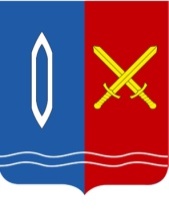 